もう就職活動は始まっています！！ 　知名度が高い、条件が良い、競争率が高い企業に合格した人に共通することですが、この３月から自分の進路を本気で考え活動していました。進路指導部の先生方から出された新年度の始業日までに報告と言われた宿題に取り組んでいますか？それを始業日直前に慌ててやるのではなく、早々とやり遂げ、春休み中に進路指導室へ報告して相談しましょう。そういう人は、企業や講習会等の情報を早く掴むことができ、進路活動をどんどん進めることができます。卒業生からの報告（今年度最終！！）今回も、本校を卒業した先輩達が、在校生のために快く心のこもったメッセージを寄せてくれました。様々な考え方に触れ今後の参考にしてください。また、夢があるけれど、様々な障害があって諦めようとしている人。なんとか乗り越えられるよう一緒に考えていきましょう。身の回りの先生だけでなく、進路指導室の先生にも相談してください。①：日々の生活　②：仕事（就職の人）or勉強の難しさ　③：１日のスケジュール④：アルバイトで月どのくらい稼げるか　⑤趣味にどれくらいお金を使っているか（就職の人）　⑥入社（就職の人）、入学して約１年経って思うこと◎　福島県立医科大学　保健科学部　作業療法学科①須賀川から約1時間かけて電車通学してます。作業療法学科の1年は他の学科と比べると講義が詰まっているので少し大変です。大学は教えるから勝手　に勉強しろという場所なので復習の時間を取ることを心がけています。②とにかく前期後期共に解剖学という教科に追われます。入るなら後期に人体　解剖があるので覚悟しておいた方がいいです。勉強は理解も大事ですがほぼ　暗記です。やはり周りの人達のレベルは高いですが、勉強を怠らなければついていけます。県立医大は９割が必修科目で構成されています。そして、１年次で落とした教科を２年次で再履修することはできません。そのため、必修科目を落とす＝留年となります。私の場合は受験時の勉強量を遥かに超えました。入りたい人は頑張って。　③前期はほぼ５：３０起床→６：３０頃の電車→８時前に福島到着→１６：３０～１７：３０に全講義終了→１９時頃須賀川着。　ほぼ朝ごはんを食べる時間はありませんでした。県立医大は１コマ６０分で最大７コマです。アルバイトはできないわけでは　ないのですが、自宅からの通学だと沢山はできません。④単発のアルバイト（試験監督、イベントの設営など）をしています。月によって差はありますが、２～３万ほどは稼げます。⑥勉強内容も生活リズムも友人も何もかもが変わり、怒涛の1年だったと思います。そして、高校がいかに優しかったかを実感しました。また、支えてくれている家族への感謝を忘れてはいけないと改めて考える1年になりました。神田外語大学　外国語学部　国際コミュニケーション学科①約２０人のクラスで必修の授業を行います。クラス制で動くため、友達をつくりやすいです。課題に追われることが多いです。②必修の授業ではプレゼンが多くあるため大変です。また、授業によってレポートを提出することが多いので、学期末は追われます。他大学より課題が多いので覚悟してください。③７時起床、９時授業開始、１６時or１８時授業終了、２４時頃就寝。④週１～２程度で７～８万円。⑥すごく充実していて１年間があっという間でした。授業の様子を見てディズ　　ニーに行ったり遊んだりしています。友達と仲良くなれば充実度が増すと思います。東北学院大学　経済学部　経済学科①授業の選択が自由であるため、曜日によって登校・帰宅時間が違います。帰宅してからは課題を終わらせたり、配信の授業を受けたりしています。②私は一般受験で入学したので、高校の基礎がしっかりと身についており、勉強に不安要素がない状態で大学生活をスタートできました。大学では特に英語や数学の知識が身についていることが前提条件で進んでいくので、受験が終わった後も、大学に入学するまでの期間にぜひ復習しておいてください。③７時起床、９時〜１６時学校、１９時〜配信の授業、２３時就寝④月５〜６万円　学校終わりや休日に出勤しています⑥大学は高校と違って、自分で選択できることが多いです。高校では成り行きに任せる性格でしたが、大学に入ってからは挑戦することの楽しさを学びました。これからも色々なことに挑戦ができると考えると非常に恵まれた環境であると実感しています。　　　　　　　　　　　　　　　うらへつづく　　　　　　　　　　　　　　　　　　　　　　　　　　　　　　　　　　　　　　　　　　　　　　　　　　　　　　　　　　　　　　　　　　　　　　　　　　　　　桜の聖母短期大学　生活科学科　福祉こども専攻こども保育コース①３０人１クラスで少人数制、先生とマンツーマンで質問や相談がしやすいです。「こどもと環境」という授業があり、ネイチャーゲームリーダーや自然体験活動指導者（NEALＬリーダー）の資格がとれます。②レポートは多くないですが、１つでも出せないと単位を落としてしまいます。時々小テストが出されるため、講義は休まず参加することが大事です。③５時起床、６時に出発、８時に学校に到着、９０分×５コマ。④私は須賀川から通っているので平日はアルバイトができません。週１（土日　どちらか）で１～２万円です。⑥１年はあっという間でした。実習とか勉強で忙しいですが、学校生活は充実していて楽しいです。小人数なのでみんなと励まし合って頑張れます。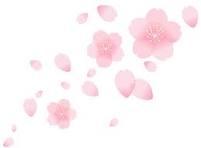 郡山健康科学専門学校　理学療法学科①高校とは違い自分の夢に近づくために必要な専門的なことを学びます。②課題はほとんど出ないため、自主的にやらないと周りに置いていかれます。１年次に土台をしっかり作っていくことが大事です。③７時起床、９時前に学校に到着、授業（９０分）×４コマ、終わり次第帰宅、アルバイトまたはその日の復習、自分の趣味などの時間を取り就寝。④５万〜７万くらいが平均的。⑥ここからは自発性が必要になってくると思います。講義中、積極的に発言し、わからないところは講義の後聞きにいくなど、そういう生徒の方が先生方は気に入ってくれるし、名前と顔も覚えてくれます。高校と違って勉強しなさいと言われないので自分から行動を起こさない限り夢に近づけません。逆に高校と違い、いろんなことに縛られないので、法を犯さない程度にたくさん遊んで人生経験を積むことも大切だと思います。関東地区の専門学校①土曜日も学校があり週６で学校に行っています。声楽の授業がある時はたまに音大に行ったりもしています。ダンスや演技系の授業は全て本校で受けています。その他にもマンツーマンの声楽レッスン・ダンスレッスンに通っています。座学が少ないので、たくさん食べて十分な睡眠をとってから学校へ行くことを習慣にしています。②音楽・芸術の世界は本当にみんなで競い合うので友達でも絶対に負けたくない気持ちが自分にはあります。一気に上達する（うまくなる）ときもあればなかなか伸びない時もたくさんあります。高校のテストのように勉強すれば　テストの点数が高くなるとかがないから難しい、、。100点ていうものがないから毎日試行錯誤しています。③１限２時間制です。学校のある日（１限～３限の日）：８時起床→９：３０～１６：２０学校、アルバイト～２３時まで、２３：３０帰宅、２４：３０就寝（２～４限の日）：１２：１０～１８：３０学校、１９：３０帰宅④関東地区は時給がとても良いので少し働いただけで得した気分になります。普段は平日２日、土日のどちらかで、週３で８万円、長期休暇中は１０万円ほどです。アルバイトをしていない人も稀にいますが、十分に仕送りしてもらえる人や実家通いの人です。一人暮らしは絶対にアルバイトをしないと死にます笑。⑥入学前や学校が始まったばかりの時はまず本当に生活に慣れることが大変で仕方なかったです。高校生まで家に帰った後親にやってもらったことを全て　自分でやらなきゃいけないから。だから一人暮らしは１回誰もが経験するべ　きだー！いろんなことに気づけます。学校とアルバイトがある生活はもう慣れました。高校よりも１年がすぐに終わったので、時間を無駄にしないよう　日々頑張ります。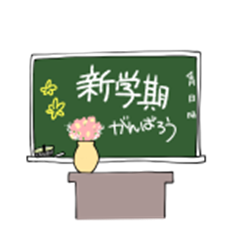 